8 channel rs485 commamdMODBUS command (function code 06 is Control command,03 is Read status command)Note :1 MODBUS command must be HEX2 Slave ID (device address) must be consistent with the DIP switches (A0-A5)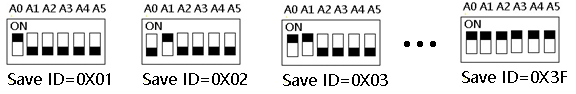 9600 Band ,8 Data bits,None Parity,1 Stop Bit。MODBUS 06 Command (Control command ,HEX):Remarks:1 Momentary mode, delay time is 1 seconds2 Delay mode, delay time is 1-255 secondsReturn command：Command is active, return to send commands; instruction is invalid no return.MODBUS 03 Command (Read status command ,HEX):Read status command returns (function code 03, HEX format):MODBUS commands you can use "Modbus Poll" input, as shown below（CRC check generated automatically）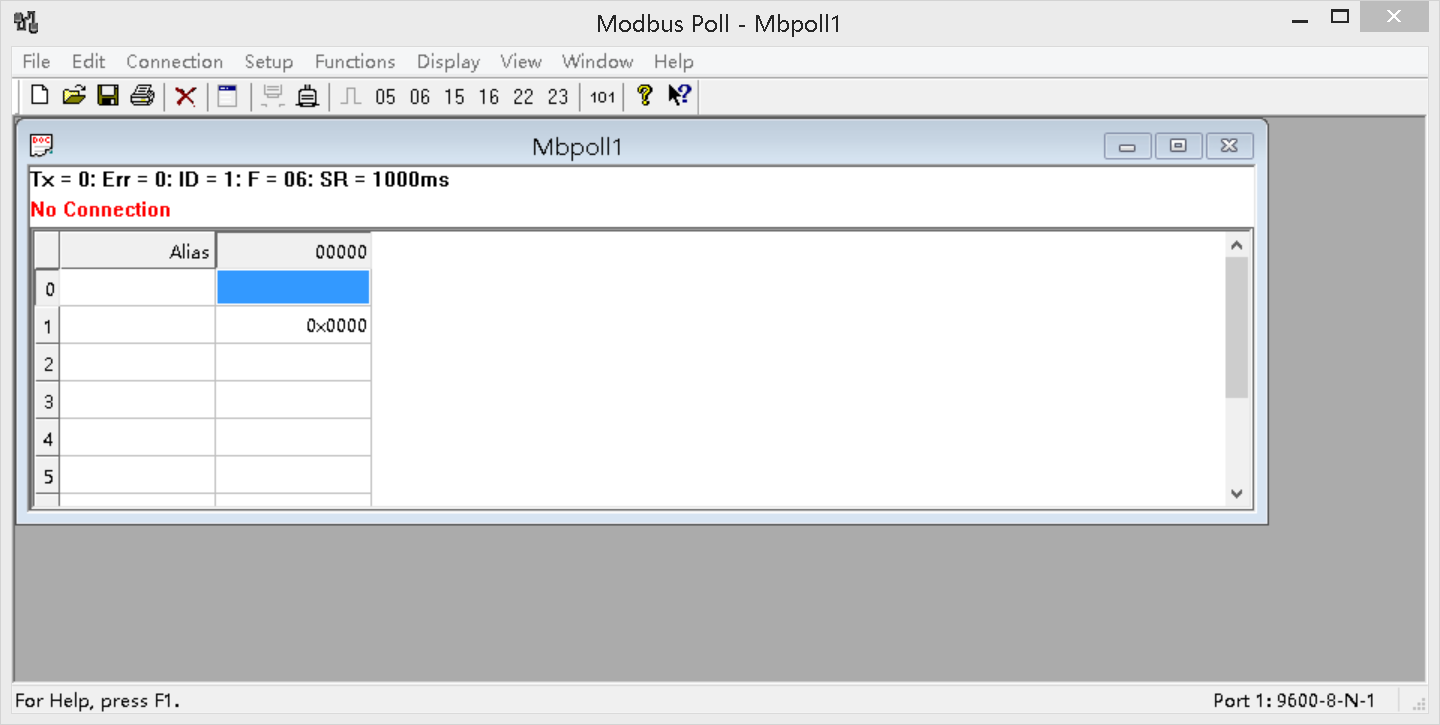 You can also use HyperTerminal serial input, as shown below（Manually add CRC check）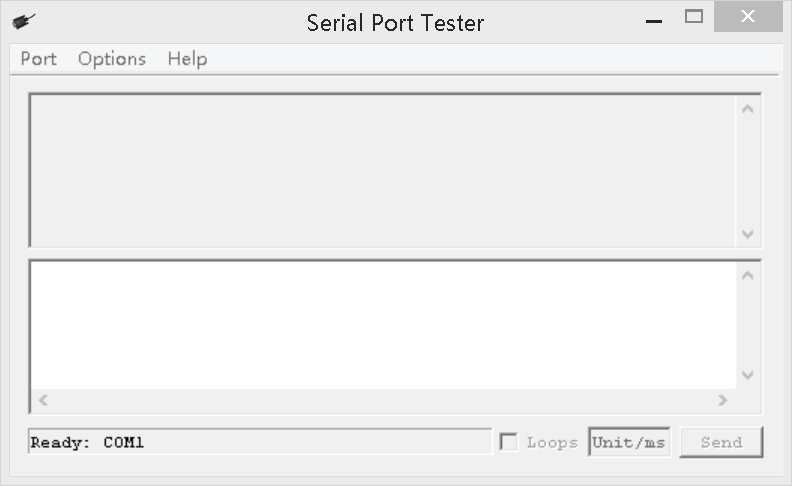 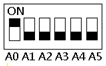 Examples (Slave ID is 1,DIP switch state)Channel 1 Open ：01 06 00 01 01 00 D9 9AChannel 1 Close ：01 06 00 01 02 00 D9 6AChannel 1 Toggle：01 06 00 01 03 00 D8 FAChannel 1 Latch：01 06 00 01 04 00 DA CAChannel 1 Momentary: 01 06 00 01 05 00 DB 5AChannel 1 Delay 10 seconds : 01 06 00 01 06 0A 5B ADChannel 1 Delay 100 seconds: 01 06 00 01 06 64 DA 41Channel 2 Open ：01 06 00 02 01 00 29 9AChannel 2 Close ：01 06 00 02 02 00 29 6AChannel 2 Toggle ：01 06 00 02 03 00 28 FAChannel 2 Latch ：01 06 00 02 04 00 2A CAChannel 2 Momentary : 01 06 00 02 05 00 2B 5AChannel 2 Delay 10 seconds  : 01 06 00 02 06 0A AB ADChannel 2 Delay 100 seconds : 01 06 00 02 06 64 2A 41Read state (assuming that the channel 1 is open, the channel 2 is close).Read channel 1 state ：01 03 00 01 00 01 D5 CAReturn open：01 03 02 00 01 79 84Read channel 2 state ：01 03 00 02 00 01 25 CAReturn close：01 03 02 00 00 B8 44Read channel 1 and channel 2 state ：01 03 00 01 00 02 95 CBReturn channel open and channel 2 close ：01 03 04 00 01 00 00 AB F3CRC check code(C51 MCU)：const unsigned char code auchCRCHi[256] = {0x00, 0xC1, 0x81, 0x40, 0x01, 0xC0, 0x80, 0x41, 0x01, 0xC0, 0x80, 0x41, 0x00, 0xC1, 0x81, 0x40, 0x01, 0xC0, 0x80, 0x41, 0x00, 0xC1, 0x81, 0x40, 0x00, 0xC1, 0x81, 0x40, 0x01, 0xC0, 0x80, 0x41, 0x01, 0xC0, 0x80, 0x41, 0x00, 0xC1, 0x81, 0x40, 0x00, 0xC1, 0x81, 0x40, 0x01, 0xC0, 0x80, 0x41, 0x00, 0xC1, 0x81, 0x40, 0x01, 0xC0, 0x80, 0x41, 0x01, 0xC0, 0x80, 0x41, 0x00, 0xC1, 0x81, 0x40, 0x01, 0xC0, 0x80, 0x41, 0x00, 0xC1, 0x81, 0x40, 0x00, 0xC1, 0x81, 0x40, 0x01, 0xC0, 0x80, 0x41, 0x00, 0xC1, 0x81, 0x40, 0x01, 0xC0, 0x80, 0x41, 0x01, 0xC0, 0x80, 0x41, 0x00, 0xC1, 0x81, 0x40, 0x00, 0xC1, 0x81, 0x40, 0x01, 0xC0, 0x80, 0x41, 0x01, 0xC0, 0x80, 0x41, 0x00, 0xC1, 0x81, 0x40, 0x01, 0xC0, 0x80, 0x41, 0x00, 0xC1, 0x81, 0x40, 0x00, 0xC1, 0x81, 0x40, 0x01, 0xC0, 0x80, 0x41, 0x01, 0xC0, 0x80, 0x41, 0x00, 0xC1, 0x81, 0x40, 0x00, 0xC1, 0x81, 0x40, 0x01, 0xC0, 0x80, 0x41, 0x00, 0xC1, 0x81, 0x40, 0x01, 0xC0, 0x80, 0x41, 0x01, 0xC0, 0x80, 0x41, 0x00, 0xC1, 0x81, 0x40, 0x00, 0xC1, 0x81, 0x40, 0x01, 0xC0, 0x80, 0x41, 0x01, 0xC0, 0x80, 0x41, 0x00, 0xC1, 0x81, 0x40, 0x01, 0xC0, 0x80, 0x41, 0x00, 0xC1, 0x81, 0x40, 0x00, 0xC1, 0x81, 0x40, 0x01, 0xC0, 0x80, 0x41, 0x00, 0xC1, 0x81, 0x40, 0x01, 0xC0, 0x80, 0x41, 0x01, 0xC0, 0x80, 0x41, 0x00, 0xC1, 0x81, 0x40, 0x01, 0xC0, 0x80, 0x41, 0x00, 0xC1, 0x81, 0x40, 0x00, 0xC1, 0x81, 0x40, 0x01, 0xC0, 0x80, 0x41, 0x01, 0xC0, 0x80, 0x41, 0x00, 0xC1, 0x81, 0x40, 0x00, 0xC1, 0x81, 0x40, 0x01, 0xC0, 0x80, 0x41,0x00, 0xC1, 0x81, 0x40, 0x01, 0xC0, 0x80, 0x41, 0x01, 0xC0, 0x80, 0x41, 0x00, 0xC1, 0x81, 0x40} ;const unsigned  char code auchCRCLo[256] = {0x00, 0xC0, 0xC1, 0x01, 0xC3, 0x03, 0x02, 0xC2, 0xC6, 0x06, 0x07, 0xC7, 0x05, 0xC5, 0xC4,0x04, 0xCC, 0x0C, 0x0D, 0xCD, 0x0F, 0xCF, 0xCE, 0x0E, 0x0A, 0xCA, 0xCB, 0x0B, 0xC9, 0x09, 0x08, 0xC8, 0xD8, 0x18, 0x19, 0xD9, 0x1B, 0xDB, 0xDA, 0x1A, 0x1E, 0xDE, 0xDF, 0x1F, 0xDD, 0x1D, 0x1C, 0xDC, 0x14, 0xD4, 0xD5, 0x15, 0xD7, 0x17, 0x16, 0xD6, 0xD2, 0x12, 0x13, 0xD3, 0x11, 0xD1, 0xD0, 0x10, 0xF0, 0x30, 0x31, 0xF1, 0x33, 0xF3, 0xF2, 0x32, 0x36, 0xF6, 0xF7, 0x37, 0xF5, 0x35, 0x34, 0xF4, 0x3C, 0xFC, 0xFD, 0x3D, 0xFF, 0x3F, 0x3E, 0xFE, 0xFA, 0x3A, 0x3B, 0xFB, 0x39, 0xF9, 0xF8, 0x38, 0x28, 0xE8, 0xE9, 0x29, 0xEB, 0x2B, 0x2A, 0xEA, 0xEE, 0x2E, 0x2F, 0xEF, 0x2D, 0xED, 0xEC, 0x2C, 0xE4, 0x24, 0x25, 0xE5, 0x27, 0xE7, 0xE6, 0x26, 0x22, 0xE2, 0xE3, 0x23, 0xE1, 0x21, 0x20, 0xE0, 0xA0, 0x60, 0x61, 0xA1, 0x63, 0xA3, 0xA2, 0x62, 0x66, 0xA6, 0xA7, 0x67, 0xA5, 0x65, 0x64, 0xA4, 0x6C, 0xAC, 0xAD, 0x6D, 0xAF, 0x6F, 0x6E, 0xAE, 0xAA, 0x6A, 0x6B, 0xAB, 0x69, 0xA9, 0xA8, 0x68, 0x78, 0xB8, 0xB9, 0x79, 0xBB, 0x7B, 0x7A, 0xBA, 0xBE, 0x7E, 0x7F, 0xBF, 0x7D, 0xBD, 0xBC, 0x7C, 0xB4, 0x74, 0x75, 0xB5, 0x77, 0xB7, 0xB6, 0x76, 0x72, 0xB2, 0xB3, 0x73, 0xB1, 0x71, 0x70, 0xB0, 0x50, 0x90, 0x91, 0x51, 0x93, 0x53, 0x52, 0x92, 0x96, 0x56, 0x57, 0x97, 0x55, 0x95, 0x94, 0x54, 0x9C, 0x5C, 0x5D, 0x9D, 0x5F, 0x9F, 0x9E, 0x5E, 0x5A, 0x9A, 0x9B, 0x5B, 0x99, 0x59, 0x58, 0x98, 0x88, 0x48, 0x49, 0x89, 0x4B, 0x8B, 0x8A, 0x4A, 0x4E, 0x8E, 0x8F, 0x4F, 0x8D, 0x4D, 0x4C, 0x8C,0x44, 0x84, 0x85, 0x45, 0x87, 0x47, 0x46, 0x86, 0x82, 0x42, 0x43, 0x83, 0x41, 0x81, 0x80,0x40} ;unsigned int CRC_16(unsigned char *str,unsigned int usDataLen){	unsigned char uchCRCHi = 0xFF ; /* high byte of CRC initialized */	unsigned char uchCRCLo = 0xFF ; /* low byte of CRC initialized */    unsigned uIndex ; /* will index into CRC lookup table */    while (usDataLen--)/* pass through message buffer */    {      uIndex = uchCRCHi ^ *str++ ; /* calculate the CRC */      uchCRCHi = uchCRCLo ^ auchCRCHi[uIndex];      uchCRCLo = auchCRCLo[uIndex] ;    }	return (uchCRCHi << 8 | uchCRCLo) ;}Bytes Number12345678MODBUS DefinitionsSlave IDFunction Address Address Data DataCRC CheckCRC CheckFunctionDevice AddressFunctionChannel numberChannel numberCommandDelay timeCRC CheckCRC CheckOpen0x00-0x2F0x060x0001-0x00100x0001-0x00100x010x002Bytes CRC2Bytes CRCClose0x00-0x2F0x060x0001-0x00100x0001-0x00100x020x002Bytes CRC2Bytes CRCToggle (Self-locking)0x00-0x2F0x060x0001-0x00100x0001-0x00100x030x002Bytes CRC2Bytes CRCLatch Inter-locking)0x00-0x2F0x060x0001-0x00100x0001-0x00100x040x002Bytes CRC2Bytes CRCMomentary (Non-locking)0x00-0x2F0x060x0001-0x00100x0001-0x00100x050x002Bytes CRC2Bytes CRCDelay0x00-0x2F0x060x0001-0x00100x0001-0x00100x060x00-0xff2Bytes CRC2Bytes CRCOpen all relays0x00-0x2F0x060x00000x00000x070x0016 channel version only16 channel version onlyClose all relays0x00-0x2F0x060x00000x00000x080x0016 channel version only16 channel version onlyBytes Number12345678MODBUS DefinitionsSlave IDFunction Address Address Data DataCRC CheckCRC CheckFunctionDevice AddressFunctionStarting register addressStarting register addressRegister lengthRegister lengthCRC CheckCRC CheckRead Channel 1 State0x00-0x2F0x030x00010x00010x00010x0001Read Channel 2 State0x00-0x2F0x030x00020x00020x00010x0001Read 2 consecutive channels status0x00-0x2F0x030x0001-0x00030x0001-0x00030x00020x0002Read 3 consecutive channels status0x00-0x2F0x030x0001-0x00020x0001-0x00020x00030x0003Read all 16 channels status0x00-0x2F0x030x00010x00010x00100x0010Bytes length1112MODBUS DefinitionsSlave IDFunctiondata length dataCRC16 CheckFunctionDevice AddressFunctiondata lengthRelay state0x0001 open0x0000 closeCRC16 CheckChannel 1open0x00-0x1F0x030x020x0001Channel 1close0x00-0x1F0x030x020x0000Channel 2open0x00-0x1F0x030x020x0001Channel 2close0x00-0x1F0x030x020x0000Channel 1 openChannel 2 open0x00-0x1F0x030x040x0001 0x0001Channel 1 openChannel 2 close0x00-0x1F0x030x040x0001 0x0000Channel 1 closeChannel 2 open0x00-0x1F0x030x040x0000 0x0001Channel 1 closeChannel 2 close0x00-0x1F0x030x040x0000 0x0000